, [City, State, Postcode]	Career ObjectiveCareer ObjectiveCareer ObjectiveCareer Objective[What you want to do as a career][What you want to do as a career][What you want to do as a career][What you want to do as a career]Skills and attributesSkills and attributesSkills and attributesSkills and attributesEducationEducationEducationEducationWork ExperienceWork ExperienceWork ExperienceWork Experience, [City, State], [City, State][Tasks/achievements][Tasks/achievements][Tasks/achievements][Tasks/achievements]Employment HistoryEmployment HistoryEmployment HistoryEmployment History, [City, State], [City, State][Tasks/achievements][Tasks/achievements][Tasks/achievements][Tasks/achievements][Tasks/achievements][Tasks/achievements], [City, State], [City, State][Tasks/achievements][Tasks/achievements][Tasks/achievements][Tasks/achievements]VolunteeringVolunteeringVolunteeringVolunteering[Organisation] [Volunteer role/task] [Date of volunteering][Organisation] [Volunteer role/task] [Date of volunteering][Organisation] [Volunteer role/task] [Date of volunteering][Organisation] [Volunteer role/task] [Date of volunteering]Hobbies and interests[Sport] [Arts/Music][Other]References [Organisation] [Name of referee] [Contact phone number] [Organisation] [Name of referee] [Contact phone number]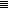 